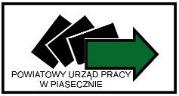 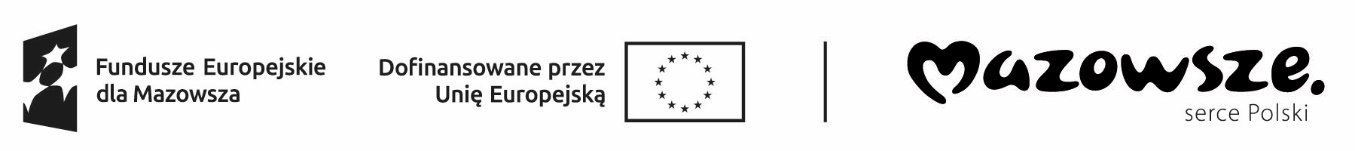 	Aktywizacja zawodowa osób bezrobotnych w powiecie piaseczyńskim (I)”		współfinansowanego z Europejskiego Funduszu Społecznego Plus w ramach Funduszy Europejskich dla Mazowsza 2021-2027 		  Załącznik nr 1do rozliczenia środków   przyznanych na podjęcie działalności gospodarczejSzczegółowe zestawienie wydatkowania środków przyznanych na podjęcie działalności gospodarczej*Jeżeli urządzenie posiada tabliczkę znamionową.Lp.Data wystawieniafaktury Nr fakturyPrzedmiot zakupuNr fabryczny urządzenia *Litera zgodnie z § 2 umowyKwotazakupunettoKwota VATw złKwotazakupubruttoRAZEMRAZEMRAZEMRAZEMRAZEM